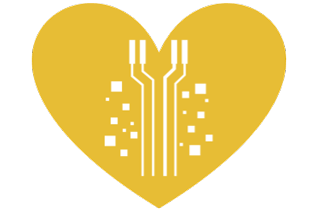 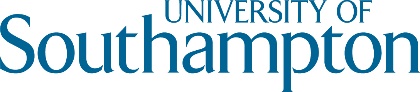 LOAN FORM FOR TEMPORARY EXHIBITIONPlease return to: Researchdata@soton.ac.uk or University of Southampton libraries  Exhibition Title: Love Data Week 2020  Publicity:Do you agree to the photographic and/or audio visual documentation of the work to hold in University of Southampton  archive?				Yes   Do you agree to the photographic and/or audio visual documentation and illustration of the work in the publication, press, television and Website of University of Southampton?    									Yes Do you agree to the Photographic and/or audio visual illustration of the work to use in the Social networking sites (e.g. Facebook and Twitter) and video streaming websites (e.g. YouTube)?							Yes  Do you agree to the work being photographed/filmed by a third party under our supervision for:Publicity of events:						Yes   Education purposes:					Yes Liability:Whilst every precaution will be made to ensure artworks are not damaged or lost during transportation/installation/de-install, all artworks are loaned at the risk of the artist. Please see attached important information about delivery and collection of art works.Delivery of artwork: OPTION A) In person at one of University of Southampton Libraries by 5pm 24th January 2020Hartley Library Level 2 Enquiry deskWinchester School of Art Library Front DeskAvenue Campus - Library and Learning Commons Help and Information desk.NOL Library HelpdeskHealth Services Library Loans DeskOPTION B) Safe Send to Researchdata@soton.ac.uk by 5pm 24th January 2020Packing of artwork: Please ensure work is packaged to reduce the risk of damage in transit. Please use reusable packaging that is clearly labelled with your name so we can repackage work to be transported to Library sites.. Please enclose a copy of this form with your submission.Collecting artwork: For physical submissions, we will contact you after the display to ask where you would like to collect 